wg. rozdzielnika 		Dotyczy: postępowania w trybie podstawowym na usługę szkolenia z zakresu medycyny lotniczej dla personelu medycznego zlecane przez DG RSZ 
nr 27/22 (ID 615859).Zamawiający w związku z toczącym się postępowaniem postanowił do jego realizacji wybrać Wykonawcę Wojskowy Instytut Medycyny Lotniczej, 01-755 Warszawa, ul. Krasińskiego 54/56, którego oferta spełnia wymagania określone 
w Specyfikacji Warunków Zamówienia i zaoferował następujący bilans kryteriów: cenę w wysokości 525 000,00 zł i lokalizację miejsca szkolenia - odległość mierzona od ul. Żwirki i Wigury 103/105 w Warszawie transportem kołowym 7 km i uzyskał 100 punktów.                                                                         Umowa z wybranym wykonawcą zostanie podpisana w trybie art. 308 ust. 2 ustawy Pzp.Od niniejszego rozstrzygnięcia przysługują środki ochrony prawnej na zasadach określonych w dziale IX ,,Środki ochrony prawnej’’ ustawy Pzp                                DOWÓDCA     płk Janusz KRUPAMarek Swaczyna
tel.: 261-824-215
15.06.2022 r. T – 2611 – B4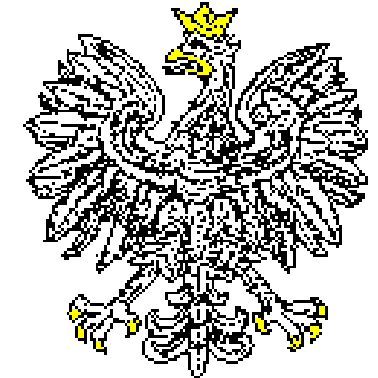 JEDNOSTKA WOJSKOWANR 2063   Nr: JW2063.SZPubl.2611.27.16.2022Data..........................................................02-097 W a r s z a w a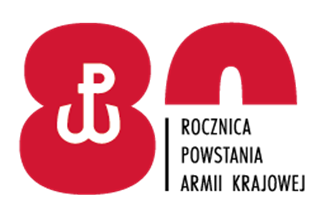 Warszawa, dnia ………….2022 r.Numer ofertyNazwa (firma), adres wykonawcy,
 NIP i REGON Cena (zł),Ocena (punkty)1.WOJSKOWY INSTYTUT MEDYCYNY LOTNICZEJ01-755 WARSZAWA, UL. KRASIŃSKIEGO 54/56NIP: 1180059744REGON: 010132188525 000,00 zł 60+40=100